                                                       Проєкт О.МЕНЗУЛ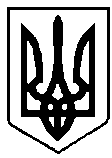 						УКРАЇНА                                       ВАРАСЬКА МІСЬКА РАДА                                              РІВНЕНСЬКОЇ ОБЛАСТІ        Восьме скликання         (_____________ сесія)ПРОЄКТ      Р І Ш Е Н Н Я18 листопада 2020 року                                                                        №25Про покладання обов’язків із вчинення нотаріальних дій, проведення державної реєстрації актів цивільного стану, реєстрації місця проживання  та зняття з реєстрації місця проживання, вчинення дій щодо ведення військового та погосподарського облікуВідповідно до Закону України «Про місцеве самоврядування в Україні», Закону України «Про нотаріат», Закону України «Про державну реєстрацію актів цивільного стану», Закону України «Про свободу пересування та вільний вибір місця проживання в Україні», постанови КМУ №27 від 02.03.2016 року «Про затвердження Правил реєстрації місця проживання та Порядку передачі органами реєстрації інформації до Єдиного державного демографічного реєстру», Закону України «Про оборону України», Закону України «Про військовий обов’язок і військову службу» та Закону України «Про державну статистику», Вараська міська радаВ И Р І Ш И Л А:Уповноважити старост сіл, відповідно до рішення Вараської міської ради «Про затвердження на посаду заступників міського голови з питань діяльності виконавчих органів ради, керуючого справами виконавчого комітету, старост та утворення виконавчого комітету Вараської міської ради восьмого скликання» №__ від ________ 2020 року, як посадових осіб органу місцевого самоврядування Вараської міської ради, а саме:на території села Більська Воля, села Березина, села Кругле, села Рудка – старосту Олександра РУДНІКА;на території села Заболоття – старосту  Ольгу ЯРОШИК;на території села Мульчиці, села Журавлине, села Кримне, села Уріччя – старосту Миколу КУЛЬКОВЦЯ;на території села Озерці, села Городок – старосту Олександра ФЕДОРУКА;на території села Собіщиці – старосту Олександра ГАВРИЛЮКА;на території села Сопачів, села Діброва, села Щоків – старосту Сергія БОЙКА;на території села Стара Рафалівка – старосту Ярослава ЄМЕЛЬЯНОВА.Вчиняти нотаріальні дії, передбачені частиною 1 статті 37 Закону України «Про нотаріат»;Проводити державну реєстрацію актів цивільного стану, визначених частиною 2  статті 6 Закону України «Про державну реєстрацію актів цивільного стану»;Проводити реєстрацію місця проживання та зняття з реєстрації місця проживання, згідно Закону України «Про свободу пересування та вільний вибір місця проживання в Україні», постанови КМУ № 27 від 02.03.2016 року «Про затвердження Правил реєстрації місця проживання та Порядку передачі органами реєстрації інформації до Єдиного державного демографічного реєстру»;Забезпечити ведення військового обліку військовозобов’язаних і призовників, згідно Закону України «Про оборону України», Закону України «Про військовий обов’язок і військову службу»;Здійснювати заходи із ведення погосподарського обліку на території сіл зазначених в п.1 даного рішення.	Для здійснення своїх повноважень старости можуть використовувати гербову печатку та штампи відповідної сільської ради до моменту припинення діяльності сільських рад як юридичних осіб.Дії, перелічені у пп. 1.1. - 1.5. п. 1 цього рішення, можуть вчинятися лише на території відповідних сіл, у яких особи призначено старостами, відповідно до рішення Вараської міської ради  «Про затвердження на посаду заступників міського голови з питань діяльності виконавчих органів ради, керуючого справами виконавчого комітету, старост та утворення виконавчого комітету Вараської міської ради восьмого скликання» №___від ________ 2020 року.Контроль за виконанням даного рішення покласти на міського голову Олександра МЕНЗУЛА.Міський голова								Олександр МЕНЗУЛ